EX - BANCO EQUADORQuadros telas e Esculturas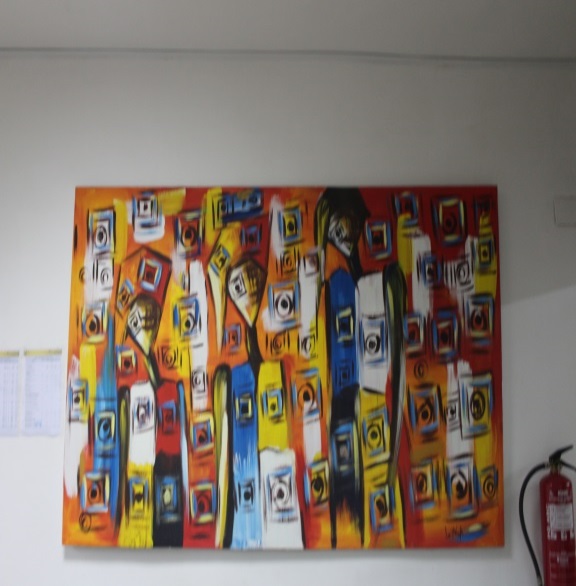 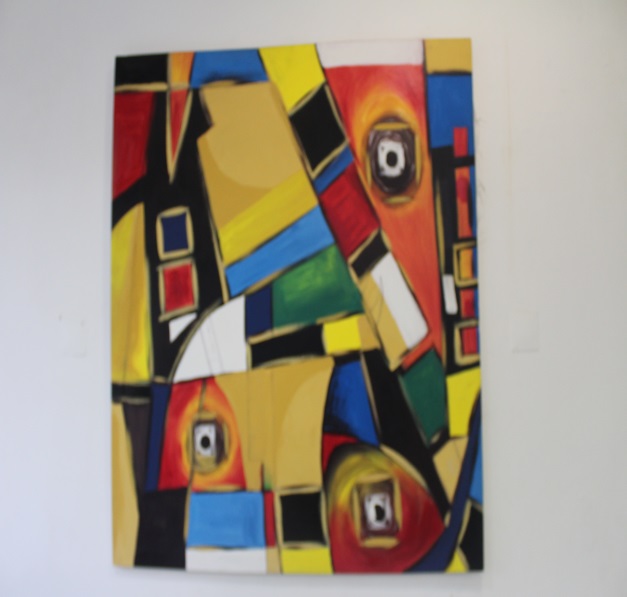 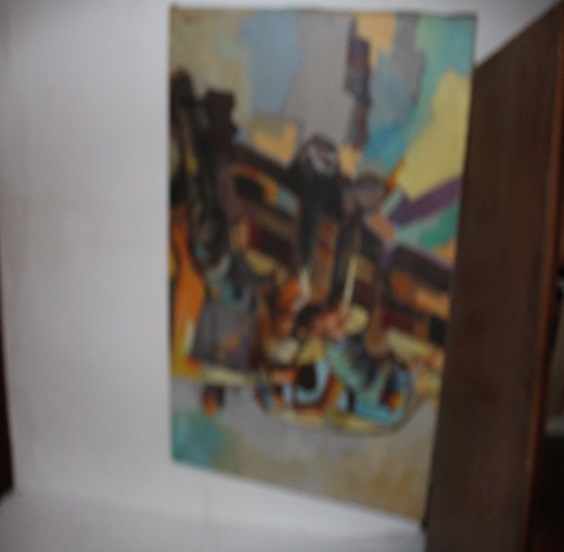 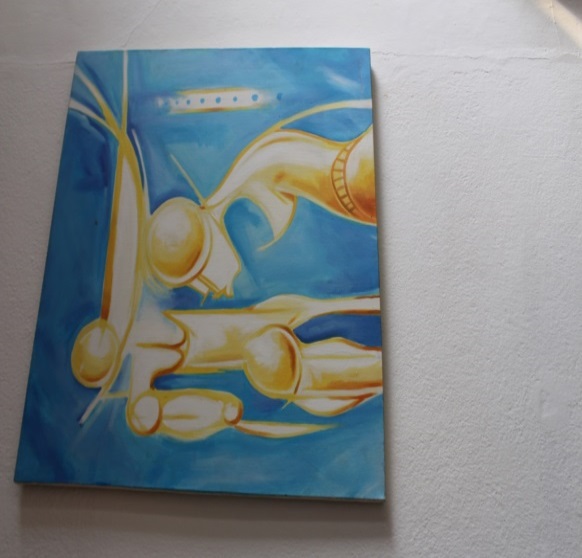 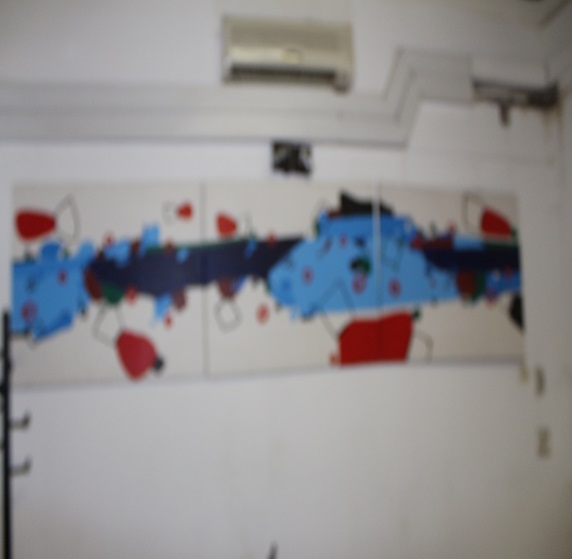 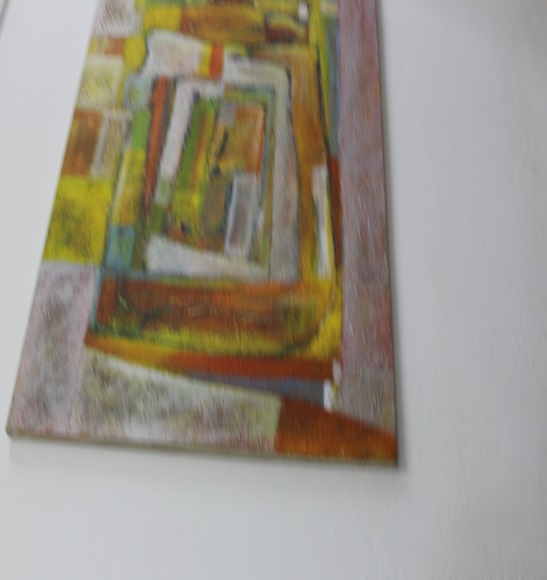 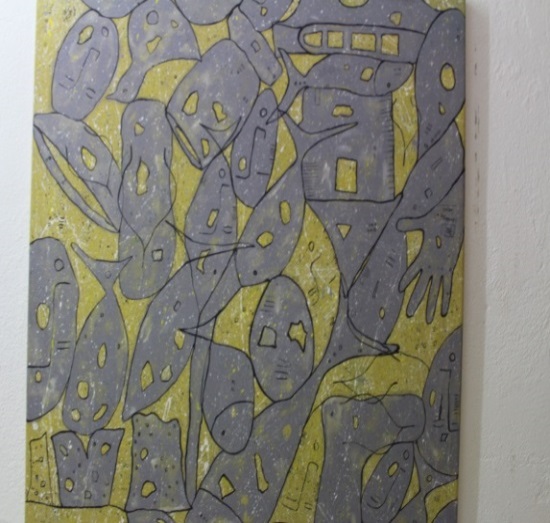 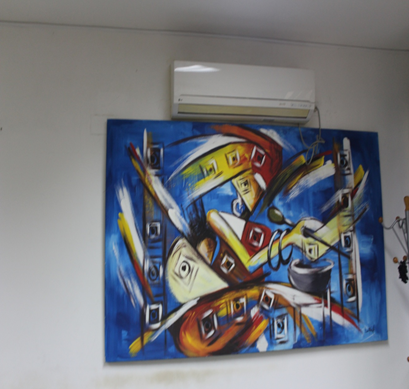 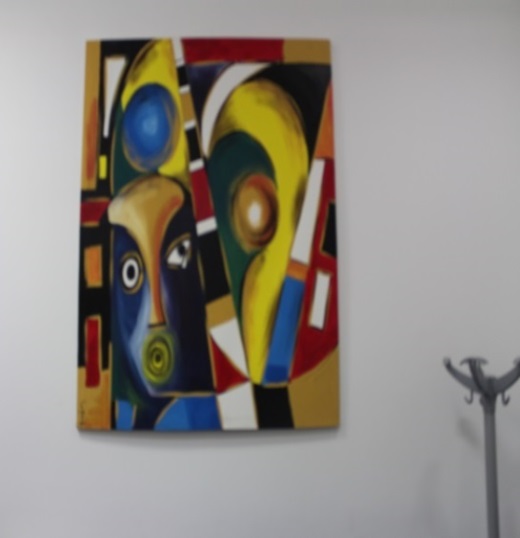 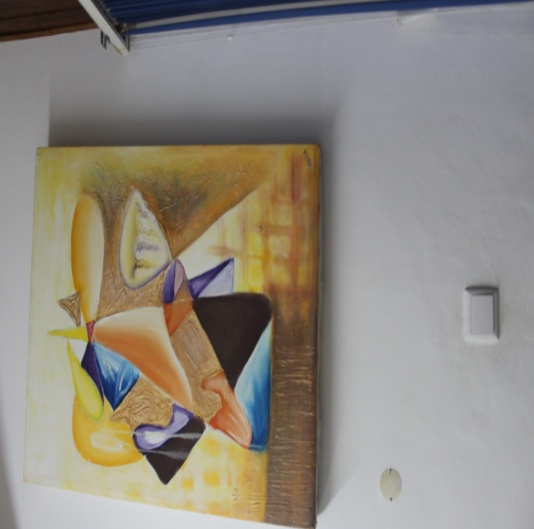 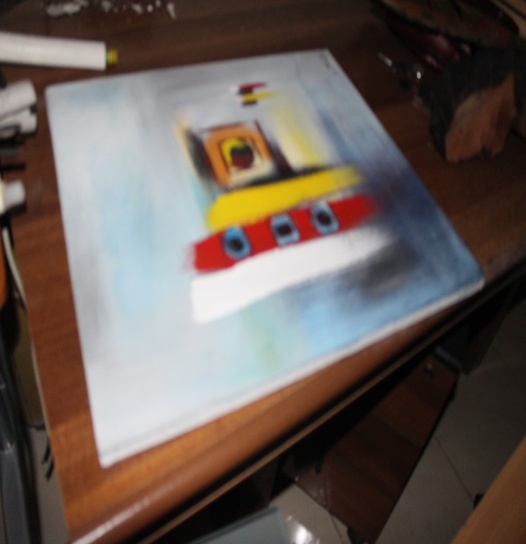 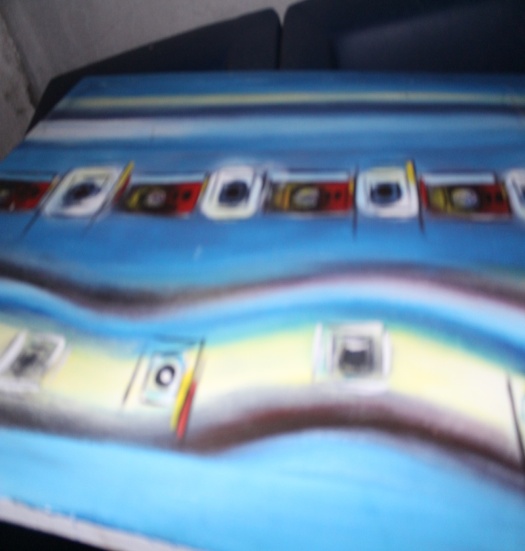 